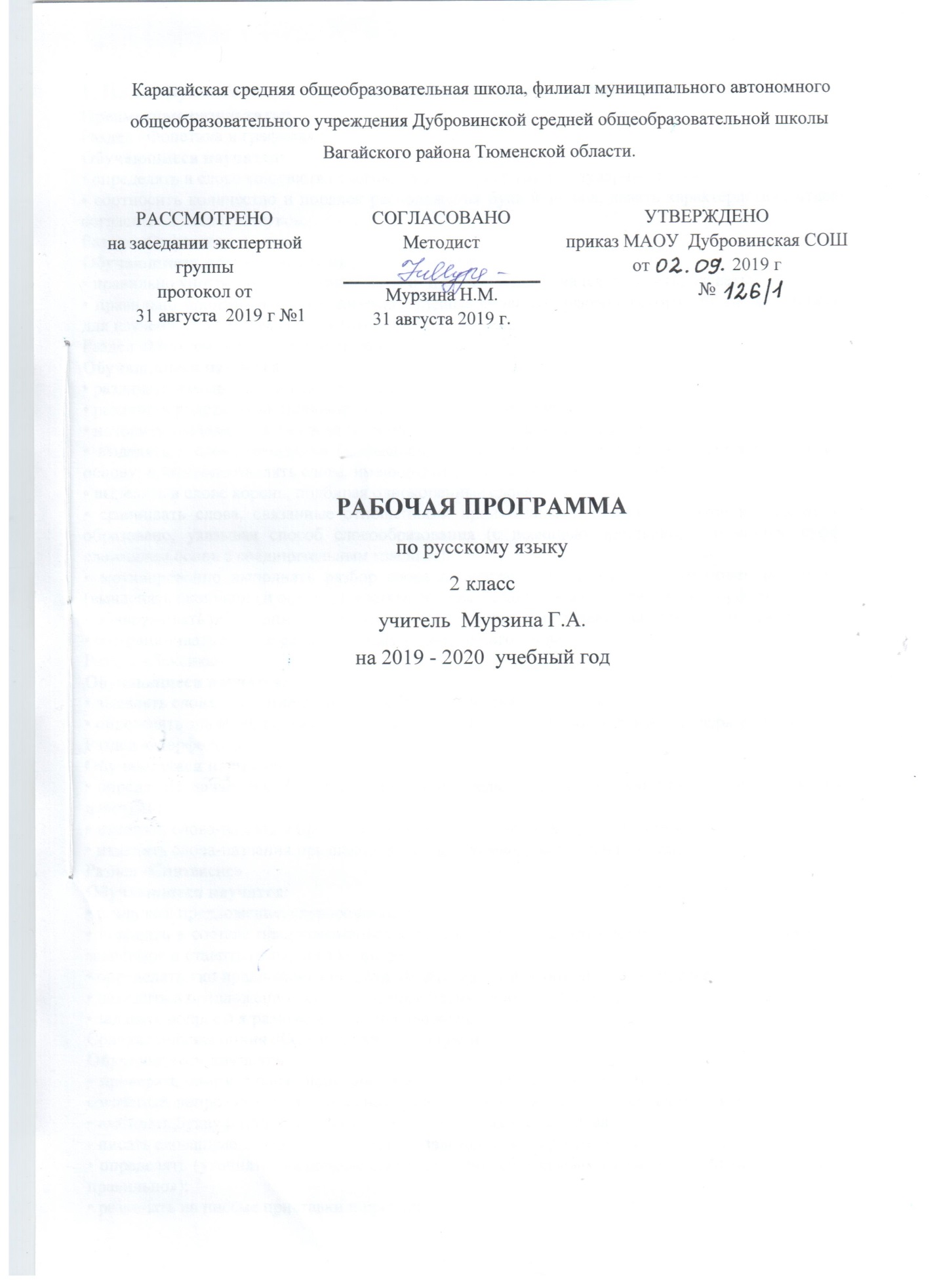 1. Планируемые результаты освоения  учебного предмета, курса  Предметные результаты: Раздел «Фонетика и графика»Обучающиеся научатся:• определять в слове количество слогов, находить ударный и безударные слоги;• соотносить количество и порядок расположения букв и звуков, давать характеристику отдельных согласных и гласных звуков.Раздел «Орфоэпия»Обучающиеся получат возможность научиться:• правильно употреблять приставки на- и о- в словах надеть, надевать, одеть, одевать;• правильно произносить орфоэпически трудные слова из орфоэпического минимума, отобранного для изучения в этом классе (что, чтобы, …).Раздел «Морфемика и словообразование»Обучающиеся научатся:• различать изменяемые и неизменяемые слова;• различать родственные (однокоренные) слова и формы слова;• находить значимые части слова (корень, приставка, суффикс, окончание);• выделять в слове окончания (дифференцируя материально выраженное и нулевое окончания) и основу; противопоставлять слова, имеющие окончания, словам без окончаний;• выделять в слове корень, подбирая однокоренные слова;• сравнивать слова, связанные отношениями производности, объяснять, какое из них от какого образовано, указывая способ словообразования (с помощью приставки, с помощью суффикса, сложением основ с соединительным гласным);• мотивированно выполнять разбор слова по составу на основе словообразовательного анализа (вычленять окончание и основу, в составе основы находить корень, приставку, суффикс);• обнаруживать регулярные исторические чередования (чередования, видимые на письме);• разграничивать разные слова и разные формы одного слова.Раздел «Лексика»Обучающиеся научатся:• выявлять слова, значение которых требует уточнения;• определять значение слова по тексту или уточнять с помощью толкового словаря учебника.Раздел «Морфология»Обучающиеся научатся:• определять начальную форму слов-названий предметов, слов-названий признаков и слов-названий действий;• изменять слова-названия предметов по числам и команде вопросов; определять их род;• изменять слова-названия признаков по числам, команде вопросов и родам;Раздел «Синтаксис»Обучающиеся научатся:• различать предложение, словосочетание и слово;• находить в составе предложения все словосочетания; в словосочетании находить главное слово и зависимое и ставить от первого ко второму вопрос;• определять тип предложения по цели высказывания и эмоциональной окраске;• находить в предложении основу (главные члены) и неглавные члены;• задавать вопросы к разным членам предложения.Содержательная линия «Орфография и пунктуация»Обучающиеся научатся:• проверять сомнительные написания (безударные гласные в корне, парные по глухости-звонкости согласные, непроизносимые согласные); жи-ши, ча-ща, чу-щу в разных частях слова;• выбирать букву и или ы в позиции после ц в разных частях слова;• писать словарные слова в соответствии с заложенным в программе минимумом;• определять (уточнять) написание слова по орфографическому словарю учебника (Словарь «Пиши правильно»);• различать на письме приставки и предлоги;• употреблять разделительные ь и ъ;• находить в тексте обращения и выделять их пунктуационно.Содержательная линия «Развитие речи»Обучающиеся научатся:• определять тему и основную мысль текста, составлять план текста и использовать его при устном и письменном изложении;• членить текст на абзацы, оформляя это членение на письме;• грамотно написать и оформить письмо элементарного содержания;• владеть нормами речевого этикета в типизированных речевых ситуациях (встреча, прощание и пр.).• соблюдать орфоэпические нормы речи;• устному повседневному общению со сверстниками и взрослыми с соблюдением норм речевого этикета (встреча, прощание и пр.);• писать записки, письма, поздравительные открытки с соблюдением норм речевого этикета.Использование приобретенных знаний и умений в практической деятельности и повседневной жизни: писать поздравительные письма, записки с соблюдением орфоэпических норм;соблюдения орфоэпических норм устной речи и норм речевого этикета в процессе устного повседневного общения со сверстниками и взрослыми.Личностные результаты:осознавать язык как основное средство человеческого общения;воспринимать русский язык как явление национальной культуры;понимать то, что правильная устная и письменная речь является показателем интеллектуальной культуры человека;уметь оценивать собственную речь;Метапредметные результаты:уметь использовать язык с целью поиска необходимой информации в различных источниках для решения учебных задач;уметь ориентироваться в целях, задачах, средствах и условиях общения;уметь выбирать адекватные языковые средства для успешного решения коммуникативных задач с учётом особенностей разных видов речи, ситуаций общения;понимать необходимость ориентироваться на позицию партнёра, учитывать различные мнения и координировать различные позиции в сотрудничестве с целью успешного участия в диалоге;стремиться к более точному выражению собственного мнения и позиции;уметь задавать вопросы;овладеть начальными представлениями о нормах русского литературного языка и правилах речевого этикета;уметь применять орфографические правила и правила постановки знаков препинания при записи собственных и предложенных текстов; уметь проверять написанное;находить, сравнивать, классифицировать, характеризовать такие языковые единицы, как звук, буква, часть слова, часть речи, член предложения, простое предложение;уметь контролировать свои действия, проверять написанное.В области познавательных общих учебных действий обучающиеся научатся, получат возможность научиться:инструментально освоить алфавит для свободной ориентации в корпусе учебных словарей: быстрого поиска нужной группы слов или словарной статьи;ориентироваться в учебной книге: читать язык условных обозначений; находить нужный текст упражнения, нужные правило или таблицу; быстро находить выделенный фрагмент текста, выделенные строчки и слова на странице и развороте;работать с несколькими источниками информации (с частями учебной книги и тетрадью для самостоятельной работы; учебной книгой и учебными словарями; текстом и иллюстрацией к тексту);работать со словарями: находить нужные словарные статьи в словарях различных типов и читать словарную статью, извлекая необходимую информацию.В области коммуникативных учебных действий обучающиеся научатся, получат возможность научиться:а) в рамках коммуникации как сотрудничества:работать с соседом по парте: распределять работу между собой и соседом, выполнять свою часть работы, осуществлять взаимопроверку выполненной работы;выполнять работу по цепочке;б) в рамках коммуникации как взаимодействия:видеть разницу между двумя заявленными точками зрения, двумя позициями и мотивированно присоединяться к одной из них;использовать правила, таблицы, модели для подтверждения своей позиции или высказанных героями точек зрения.В области контроля и самоконтроля учебных действий обучающиеся научатся, получат возможность научиться:понимать, что можно апеллировать к правилу для подтверждения своего ответа или того решения, с которым он соглашается;научиться проверять выполненную работу, используя правила и словари, а также самостоятельно выполнять работу над ошибками.Обучающиеся должны уметь работать со справочником, схемой предложения, текстом, таблицами, схемами, памятками, орфографическим, фразеологическим и словообразовательным словарями, перфокартами, рифмовкой, алгоритмом, иллюстрацией, книгой, дополнительной литературой.2. Содержание учебного предмета, курса Фонетика и орфографияРазличать звуки: гласные и со гласные, твердые и мягкие, звон кие и глухие. Объяснять (характеризовать) особенности гласных, согласных звуков.Определять звук по его характеристике. Сравнивать (соотносить) звук (выбирая из ряда предложенных) и его качественную характеристику.Характеризовать (устно) звук.Группировать звуки по заданному основанию.Оценивать правильность предложенной характеристики звука, находить допущенные в ней ошибки.Наблюдать: находить (из ряда предложенных) слова с заданными характеристиками.Анализировать текст: находить в нем слова с буквосочетаниями ча- ща, чу—щу, жи—ши, выписывать слова с данными буквосочетаниями.Объяснять случаи употребления заглавной буквы.Оформлять начало и конец предложения.Соблюдать пробелы между словами.Применять изученные правила при списывании и записи под диктовкуМорфемика и словообразование Анализировать таблицу «Правильно изменяй формы слов», использовать ее как алгоритм при самостоятельном изменении слова.Группировать слова по задан ному принципу (с общим корнем, с одинаковыми приставками или суффиксами).Контролировать правильность объединения слов в группу (уметь обнаруживать «лишнее» слово в ряду предложенных: синоним в группе родственных слов или слово с омонимичным корнем в ряду родственных слов).Анализировать заданную схему состава слова и подбирать к ней слова.Подбирать максимальное количество родственных слов с опорой на словарь (в процессе парной, групповой работы и самостоятельно).Анализировать текст с установкой на поиск в нем родственных слов; слов с заданными приставка ми, суффиксами.Объяснять значение слова - давать развернутое его толкование.При определении состава слова приводить доказательства  (в игровых упражнениях типа: «Докажи, что в слове... корень...»;«Докажи, что в слове... нет приставки...', «Докажи, что записанные слова являются родственными»).Морфология и лексикаКлассифицировать (группировать) слова по частям речи, объяснять основания классификации (части речи; самостоятельные и служебные части речи).Выдвигать предложения: находить основание для классификации имён существительных (по родам, числам, склонениям), глаголов (по вопросам, временам, спряжениям).Характеризовать признаки изученных частей речи.Контролировать правильность выполнения морфологического разбора.Ориентироваться самостоятельно в толковом словарике учебнике: находить значение неизвестных слова, выписывать его.Подбирать синонимы для заполнения пропуска в предложении, в тексте, объяснить целесообразность выбранного синонима.определять начальную форму слов – названий предметов, слов – названий признаков и слов – названий действий;- изменять слова – названия предметов по числам и команде вопросов, определять их род;- изменять слова – названия признаков  по числам, команде вопросов и родам;выявлять слова, значение которых требует уточнения;- определять значение слова по тексту или уточнять с помощью толкового словаря.Синтаксис и пунктуация Анализировать деформированный текст: определять границы Определять наличие изученных орфограмм в словах.Объяснять написания слов.Соотносить звучание и написание слова, объяснять случаи их расхождения.Обосновывать написание слов («Докажи, что в слове гора пишется буква о»).Прогнозировать наличие определенных орфограмм: письмо с пропуском определенных орфограмм.Контролировать правильность написания: письмо со знаками вопросов на месте сомнения. Составлять словарик слов, в которых были допущены ошибки.Моделировать в ходе коллективной работы алгоритмы приме нения орфографических правил.Группировать слова по месту и типу орфограммы.Объяснять написание слов, используя орфографический словарик учебника.Анализировать текст с точки зрения наличия в нем слов с определенной орфограммой.Контролировать правильность записи текста, находить неправильно записанные слова и исправлять ошибки.Обосновывать написание слов с непроверяемыми орфограммами с помощью различных опор при за поминании слов.Моделировать предложения, включая в них слова с непроверяемыми орфограммами.Создавать собственные тексты с максимальным количеством включенных в них словарных слов.Объяснять написание слов в хо де предварительного анализа текс та диктанта.Оценивать собственный диктант, анализировать допущенные ошибкипредложений, выбирать знак в конце предложений.Классифицировать предложения по цели высказывания, находить в тексте повествовательные /побудительные/вопросительные предложения.Распространять предложения по опорным вопросам.Задавать смысловые вопросы (от слова к слову).проверять сомнительные написания ( безударные гласные в корне, парные по глухости – звонкости согласные, непроизносимые согласные ); жи- ши, ча – ща, чу – щу в разных частях слова;- выбирать букву и или ы в позиции после ц  в разных частях слова;- писать словарные слова в соответствии с заложенным в программе минимумом;- определять (уточнять) написание слова по орографическому словарю учебника (Словарь «Пиши правильно»).3. Тематическое планирование с указанием количества часов, отводимых на освоение каждой темы№ п\п                        Название разделов, темКол-во часов1Повторение материала 1 класса. Главное сокровище библиотеки Анишит -Йокоповны112Морфология  и словообразование 303Лексика 84Фонетика и орфография325Морфология116Морфемика и словообразование487Фонетика и орфография30                                                                                    Всего170